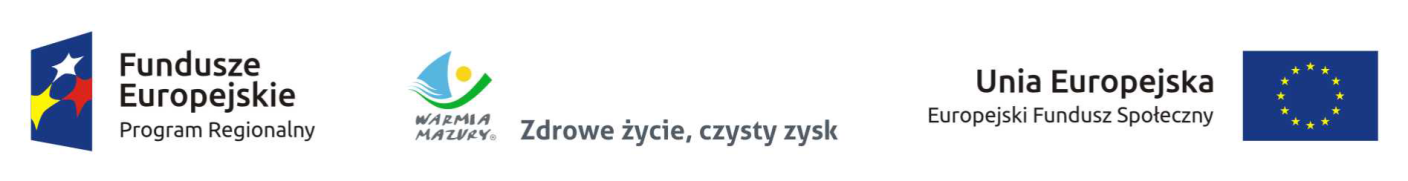 Załącznik nr 3 do Umowy( Wzór upoważnienia do przetwarzania danych osobowych )
UPOWAŻNIENIEDO PRZETWARZANIA DANYCH OSOBOWYCH w związku z realizacją Umowy nr ……………………………… , której przedmiotem jest  wykonanie usługi polegającej na zorganizowaniu i przeprowadzeniu intensywnego warsztatu z zakresu zastosowania Prawa Zamówień Publicznych w ramach Programów Operacyjnych/Zamówienia publiczne w projektach unijnych - jak prawidłowo przeprowadzić procedurę, dla pracowników zaangażowanych w realizację RPO WIM 2014-2020.Nr …………………Z dniem ……………………… r., na podstawie art. 31 w zw. z art. 37 ustawy z dnia 29 sierpnia 1997 r. 
o ochronie danych osobowych (Dz. U. z 2015 r., poz. 2135), upoważniam:Panią/Pana…...........................................................................................................................................................................………………/imię i nazwisko/zatrudnioną/nego w …..............................................................................................................................................................................................do przetwarzania danych osobowych celu i zakresie niezbędnym do realizacji umowy, której przedmiotem  jest „Wykonanie usługi polegającej na zorganizowaniu i przeprowadzeniu intensywnego warsztatu z zakresu zastosowania Prawa Zamówień Publicznych w ramach Programów Operacyjnych/Zamówienia publiczne 
w projektach unijnych - jak prawidłowo przeprowadzić procedurę, dla pracowników zaangażowanych 
w realizację RPO WIM 2014-2020”Upoważnienie obowiązuje do dnia odwołania, nie później jednak niż przez czas obowiązywania Umowy 
nr .………………………………. z dnia………………
Upoważnienie wygasa z chwilą ustania zatrudnienia w ……………………..……………….________________________________________
Podpis osoby upoważnianej do reprezentowania podmiot